Наложение давящей повязки при кровотеченииЧто такое давящая повязка?Давящая повязка - это одно из основных средств остановки кровотечения. Она применяется не только при сильных кровотечениях из ран, но и для остановки артериальных кровотечений. Это крайняя форма остановки кровотечения, т.к. способна вызвать серьезные поражения. Давящая повязка, как и любая другая состоит из стерильной салфетки, накладываемой на рану, подушечки и бинта. Однако эта повязка особая: в ее комплект входит давящая подушечка. Для того, чтобы подушечка выполнила свою функцию, она должна быть гибкой и покрывать всю поверхность раны, оказывая равномерное давление на рану и ее края. Вскоре под давлением рана закрывается, кровотечение останавливается. Не следует нарушать кровообращениеПри наложении давящей повязки необходимо следить, чтобы она не пережимала вены и не препятствовала циркуляции крови во избежание стаза (резкого замедления или остановки движения крови), когда нарушается кровообращение, при этом повышается давление крови в венах перед раной, а кровотечение усиливается. Несложно установить, правильно ли наложена давящая повязка: при стазе синеют кончики пальцев перевязанной руки или ноги. Как накладывается давящая повязка?Это зависит от материала, имеющегося у человека, оказывающего первую помощь. 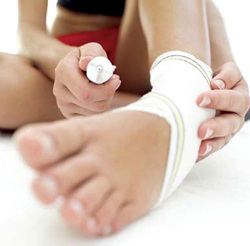 Перевязочный пакетВскрывается герметичная упаковка стерильного пакета и на рану накладывается стерильная салфетка. Стерильная салфетка двумя-тремя круговыми ходами бинта фиксируется на ране. Затем накладывается давящая подушечка. Она должна равномерно закрывать края раны. В качестве давящей подушечки можно использовать перевязочный пакет. Давящая подушечка круговыми ходами бинта туго прибинтовывается. Давление на рану должно быть достаточным для того, чтобы кровотечение прекратилось. Наложив повязку, необходимо проследить: нет ли симптомов стаза, прекратилось ли кровотечение. При продолжающемся кровотечении необходимо на рану наложить еще одну давящую подушечку. При любом кровотечении, особенно при ранении конечности, надо обеспечить покой пострадавшей части тела и по возможности ее приподнять. Косыночная повязкаПрежде всего на рану накладывается стерильная марлевая салфетка, которая фиксируется бинтом. При отсутствии стерильного перевязочного пакета, давящую повязку можно также наложить и с помощью косыночной повязки, которую перед этим складывают. Сложенная косыночная повязка накладывается на рану, покрытую стерильной салфеткой так, чтобы с обеих ее сторон свисали концы косынки одинаковой длины. Затем накладывается давящая подушка. Концы свернутой косыночной повязки скрещиваются и завязываются узлом. Давление повязки должно быть не слишком сильным, но достаточным, чтобы из раны перестала идти кровь. Необходимо, по возможности, поврежденную часть тела приподнять кверху. Кровотечение в области головы и туловищаПри кровотечениях из области головы или туловища обычно очень сложно наложить давящую повязку таким образом, чтобы она была крепко и надежно зафиксирована. В таких случаях на рану накладывается стерильная салфетка, затем давящая подушечка, которая прижимается рукой. При нахождении в ране инородных тел накладывать давящую повязку категорически запрещается! Подушечка для давящей повязки должна быть плотной, но достаточной гибкой: слишком тугая вдавится в рану, края 